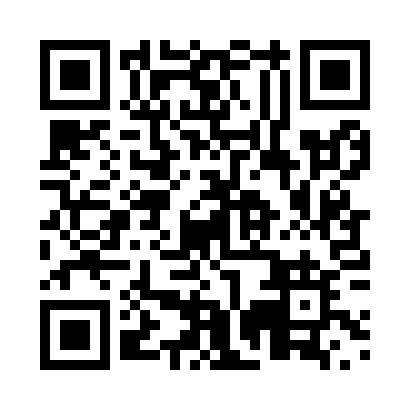 Prayer times for Mooresville, Ontario, CanadaMon 1 Jul 2024 - Wed 31 Jul 2024High Latitude Method: Angle Based RulePrayer Calculation Method: Islamic Society of North AmericaAsar Calculation Method: HanafiPrayer times provided by https://www.salahtimes.comDateDayFajrSunriseDhuhrAsrMaghribIsha1Mon4:025:501:306:489:1010:572Tue4:035:511:306:489:0910:563Wed4:045:511:306:489:0910:564Thu4:055:521:306:489:0910:555Fri4:065:521:316:489:0810:556Sat4:075:531:316:489:0810:547Sun4:085:541:316:489:0810:538Mon4:095:551:316:489:0710:539Tue4:105:551:316:489:0710:5210Wed4:115:561:316:479:0610:5111Thu4:125:571:316:479:0610:5012Fri4:145:581:326:479:0510:4913Sat4:155:581:326:479:0510:4814Sun4:165:591:326:469:0410:4715Mon4:176:001:326:469:0310:4616Tue4:196:011:326:469:0310:4517Wed4:206:021:326:459:0210:4318Thu4:226:031:326:459:0110:4219Fri4:236:041:326:459:0010:4120Sat4:246:051:326:448:5910:3921Sun4:266:061:326:448:5910:3822Mon4:276:071:326:438:5810:3723Tue4:296:081:326:438:5710:3524Wed4:306:091:326:428:5610:3425Thu4:326:101:326:428:5510:3226Fri4:336:111:326:418:5410:3127Sat4:356:121:326:408:5310:2928Sun4:366:131:326:408:5210:2829Mon4:386:141:326:398:5010:2630Tue4:396:151:326:388:4910:2531Wed4:416:161:326:388:4810:23